臺北市立大學附設實驗國民小學108學年度校訂課程 ( 二 )年級  校慶課程  教學活動設計臺北市立大學附設實驗小學二年級永續性課程認識校徽班級座號：             姓名：            找找校徽在哪裡?       我找到了！校徽在_________________________聽完校徽的故事，讓我們幫校徽穿上彩色的衣服吧！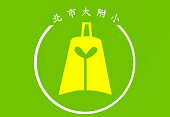 校徽有許多重要的意義，我們的校徽代表這個學校，是個讓學生能在老師的教導下，慢慢成長、茁壯的地方!請你為自己設計一個徽章，代表你在學校會越來越努力、越來越進步！主題名稱校慶課程校慶課程校慶課程校慶課程校慶課程校慶課程校慶課程跨域合作語文  □數學   □綜合活動   生活□社會  □自然與科技   □健康與體育□藝術與人文   □英語   □本土語語文  □數學   □綜合活動   生活□社會  □自然與科技   □健康與體育□藝術與人文   □英語   □本土語語文  □數學   □綜合活動   生活□社會  □自然與科技   □健康與體育□藝術與人文   □英語   □本土語語文  □數學   □綜合活動   生活□社會  □自然與科技   □健康與體育□藝術與人文   □英語   □本土語學習節數安排校本課程( 16 )節校本課程( 16 )節原設計者一年級老師一年級老師一年級老師修訂者一年級老師一年級老師一年級老師教學者二年級老師二年級老師二年級老師適用年級二年級二年級二年級課程設計理念配合附小校慶，先引導學生認識校徽的意義，再藉由設計徽章，找出自己努力方向，期許自己能更進步和茁壯。在校慶的體育活動裡學習與人合作、競爭，進而更了解自己與尊重他人，凝聚班級向心力，也實踐了運動家精神。 配合附小校慶，先引導學生認識校徽的意義，再藉由設計徽章，找出自己努力方向，期許自己能更進步和茁壯。在校慶的體育活動裡學習與人合作、競爭，進而更了解自己與尊重他人，凝聚班級向心力，也實踐了運動家精神。 配合附小校慶，先引導學生認識校徽的意義，再藉由設計徽章，找出自己努力方向，期許自己能更進步和茁壯。在校慶的體育活動裡學習與人合作、競爭，進而更了解自己與尊重他人，凝聚班級向心力，也實踐了運動家精神。 配合附小校慶，先引導學生認識校徽的意義，再藉由設計徽章，找出自己努力方向，期許自己能更進步和茁壯。在校慶的體育活動裡學習與人合作、競爭，進而更了解自己與尊重他人，凝聚班級向心力，也實踐了運動家精神。 配合附小校慶，先引導學生認識校徽的意義，再藉由設計徽章，找出自己努力方向，期許自己能更進步和茁壯。在校慶的體育活動裡學習與人合作、競爭，進而更了解自己與尊重他人，凝聚班級向心力，也實踐了運動家精神。 配合附小校慶，先引導學生認識校徽的意義，再藉由設計徽章，找出自己努力方向，期許自己能更進步和茁壯。在校慶的體育活動裡學習與人合作、競爭，進而更了解自己與尊重他人，凝聚班級向心力，也實踐了運動家精神。 配合附小校慶，先引導學生認識校徽的意義，再藉由設計徽章，找出自己努力方向，期許自己能更進步和茁壯。在校慶的體育活動裡學習與人合作、競爭，進而更了解自己與尊重他人，凝聚班級向心力，也實踐了運動家精神。 領綱核心素養生活-E-B1 使用適切且多元的表徵符號，表達自己的想法、與人溝通，並能同理與尊重他人想法。生活-E-A3 藉由各種媒介，探索人、事、物的特性與關係，同時學習各種探究人、事、物的方法、理解道理，並能進行創作、分享及實踐。語文-E-B3運用多重感官感受文藝之美，體驗生活中的美感事物，並發展藝文創作與欣賞的基本素養。健體-E-C2 具備同理他人感受，在體育活動和健康生活中樂於與人互動、公平競爭，並與團隊成員合作，促進身心健康。生活-E-B1 使用適切且多元的表徵符號，表達自己的想法、與人溝通，並能同理與尊重他人想法。生活-E-A3 藉由各種媒介，探索人、事、物的特性與關係，同時學習各種探究人、事、物的方法、理解道理，並能進行創作、分享及實踐。語文-E-B3運用多重感官感受文藝之美，體驗生活中的美感事物，並發展藝文創作與欣賞的基本素養。健體-E-C2 具備同理他人感受，在體育活動和健康生活中樂於與人互動、公平競爭，並與團隊成員合作，促進身心健康。生活-E-B1 使用適切且多元的表徵符號，表達自己的想法、與人溝通，並能同理與尊重他人想法。生活-E-A3 藉由各種媒介，探索人、事、物的特性與關係，同時學習各種探究人、事、物的方法、理解道理，並能進行創作、分享及實踐。語文-E-B3運用多重感官感受文藝之美，體驗生活中的美感事物，並發展藝文創作與欣賞的基本素養。健體-E-C2 具備同理他人感受，在體育活動和健康生活中樂於與人互動、公平競爭，並與團隊成員合作，促進身心健康。生活-E-B1 使用適切且多元的表徵符號，表達自己的想法、與人溝通，並能同理與尊重他人想法。生活-E-A3 藉由各種媒介，探索人、事、物的特性與關係，同時學習各種探究人、事、物的方法、理解道理，並能進行創作、分享及實踐。語文-E-B3運用多重感官感受文藝之美，體驗生活中的美感事物，並發展藝文創作與欣賞的基本素養。健體-E-C2 具備同理他人感受，在體育活動和健康生活中樂於與人互動、公平競爭，並與團隊成員合作，促進身心健康。生活-E-B1 使用適切且多元的表徵符號，表達自己的想法、與人溝通，並能同理與尊重他人想法。生活-E-A3 藉由各種媒介，探索人、事、物的特性與關係，同時學習各種探究人、事、物的方法、理解道理，並能進行創作、分享及實踐。語文-E-B3運用多重感官感受文藝之美，體驗生活中的美感事物，並發展藝文創作與欣賞的基本素養。健體-E-C2 具備同理他人感受，在體育活動和健康生活中樂於與人互動、公平競爭，並與團隊成員合作，促進身心健康。生活-E-B1 使用適切且多元的表徵符號，表達自己的想法、與人溝通，並能同理與尊重他人想法。生活-E-A3 藉由各種媒介，探索人、事、物的特性與關係，同時學習各種探究人、事、物的方法、理解道理，並能進行創作、分享及實踐。語文-E-B3運用多重感官感受文藝之美，體驗生活中的美感事物，並發展藝文創作與欣賞的基本素養。健體-E-C2 具備同理他人感受，在體育活動和健康生活中樂於與人互動、公平競爭，並與團隊成員合作，促進身心健康。生活-E-B1 使用適切且多元的表徵符號，表達自己的想法、與人溝通，並能同理與尊重他人想法。生活-E-A3 藉由各種媒介，探索人、事、物的特性與關係，同時學習各種探究人、事、物的方法、理解道理，並能進行創作、分享及實踐。語文-E-B3運用多重感官感受文藝之美，體驗生活中的美感事物，並發展藝文創作與欣賞的基本素養。健體-E-C2 具備同理他人感受，在體育活動和健康生活中樂於與人互動、公平競爭，並與團隊成員合作，促進身心健康。學習表現生活4-I-2使用不同的表徵符號進行表現與分享，感受創作的樂趣。事、物的方法、理解道理，並能進行創作、分享及實踐。生活5-I-1覺知生活中人、事、物的豐富面貌，建立初步的美感經驗。語文3-Ⅰ-3運用注音符號表達想法，記錄訊息。語文6-I-2  透過閱讀及觀察，積累寫作材料。健體2c-Ⅰ-2 表現認真參與的學習態度。2d-I-2 接受並體驗多元性身體活動。生活4-I-2使用不同的表徵符號進行表現與分享，感受創作的樂趣。事、物的方法、理解道理，並能進行創作、分享及實踐。生活5-I-1覺知生活中人、事、物的豐富面貌，建立初步的美感經驗。語文3-Ⅰ-3運用注音符號表達想法，記錄訊息。語文6-I-2  透過閱讀及觀察，積累寫作材料。健體2c-Ⅰ-2 表現認真參與的學習態度。2d-I-2 接受並體驗多元性身體活動。學習內容學習內容生活課程C-I-1事物特性與現象的探究。C-I-2媒材特性與符號表徵的使用。E-I-3自我行為的檢視與調整。語文課程Bb-I-1自我情感的表達。Cc-I-1各類文本中的藝術、信仰、思想等文化內涵。健體Cb-Ⅰ-2 班級體育活動。生活課程C-I-1事物特性與現象的探究。C-I-2媒材特性與符號表徵的使用。E-I-3自我行為的檢視與調整。語文課程Bb-I-1自我情感的表達。Cc-I-1各類文本中的藝術、信仰、思想等文化內涵。健體Cb-Ⅰ-2 班級體育活動。生活課程C-I-1事物特性與現象的探究。C-I-2媒材特性與符號表徵的使用。E-I-3自我行為的檢視與調整。語文課程Bb-I-1自我情感的表達。Cc-I-1各類文本中的藝術、信仰、思想等文化內涵。健體Cb-Ⅰ-2 班級體育活動。學習目標能認識校徽的圖像與意義，並透過校徽給予的啟示，畫出能代表自己的徽章。能認識校徽的圖像與意義，並透過校徽給予的啟示，畫出能代表自己的徽章。能認識校徽的圖像與意義，並透過校徽給予的啟示，畫出能代表自己的徽章。能認識校徽的圖像與意義，並透過校徽給予的啟示，畫出能代表自己的徽章。能認識校徽的圖像與意義，並透過校徽給予的啟示，畫出能代表自己的徽章。能認識校徽的圖像與意義，並透過校徽給予的啟示，畫出能代表自己的徽章。能認識校徽的圖像與意義，並透過校徽給予的啟示，畫出能代表自己的徽章。融入議題□性別平等教育  □人權教育  □環境教育  □海洋教育  □能源教育  □家庭教育□原住民族教育  品德教育  □生命教育  □法治教育  □資訊教育  安全教育□防災教育      □生涯規劃教育  □多元文化教育□閱讀素養教育  □戶外教育  □國際教育□性別平等教育  □人權教育  □環境教育  □海洋教育  □能源教育  □家庭教育□原住民族教育  品德教育  □生命教育  □法治教育  □資訊教育  安全教育□防災教育      □生涯規劃教育  □多元文化教育□閱讀素養教育  □戶外教育  □國際教育□性別平等教育  □人權教育  □環境教育  □海洋教育  □能源教育  □家庭教育□原住民族教育  品德教育  □生命教育  □法治教育  □資訊教育  安全教育□防災教育      □生涯規劃教育  □多元文化教育□閱讀素養教育  □戶外教育  □國際教育□性別平等教育  □人權教育  □環境教育  □海洋教育  □能源教育  □家庭教育□原住民族教育  品德教育  □生命教育  □法治教育  □資訊教育  安全教育□防災教育      □生涯規劃教育  □多元文化教育□閱讀素養教育  □戶外教育  □國際教育□性別平等教育  □人權教育  □環境教育  □海洋教育  □能源教育  □家庭教育□原住民族教育  品德教育  □生命教育  □法治教育  □資訊教育  安全教育□防災教育      □生涯規劃教育  □多元文化教育□閱讀素養教育  □戶外教育  □國際教育□性別平等教育  □人權教育  □環境教育  □海洋教育  □能源教育  □家庭教育□原住民族教育  品德教育  □生命教育  □法治教育  □資訊教育  安全教育□防災教育      □生涯規劃教育  □多元文化教育□閱讀素養教育  □戶外教育  □國際教育□性別平等教育  □人權教育  □環境教育  □海洋教育  □能源教育  □家庭教育□原住民族教育  品德教育  □生命教育  □法治教育  □資訊教育  安全教育□防災教育      □生涯規劃教育  □多元文化教育□閱讀素養教育  □戶外教育  □國際教育教材資源學習單～認識校徽學習單～認識校徽學習單～認識校徽學習單～認識校徽學習單～認識校徽學習單～認識校徽學習單～認識校徽活動名稱學習目標學習活動歷程（學習任務與學習策略說明）學習活動歷程（學習任務與學習策略說明）學習活動歷程（學習任務與學習策略說明）學習活動歷程（學習任務與學習策略說明）教學時間評量方法/工具認識校徽能認識校徽的圖像與意義，並透過校徽給予的啟示，畫出能代表自己的徽章。歡樂慶校慶(行事曆課程)活動一：認識校徽(4節)體驗活動認識校徽a學生分享日常生活中知道的標誌b從分享中知道標誌都有其代表的意義。c利用學校網站觀察校徽的形狀、顏色。d 學生分組討論校徽的可能意義。e 分組發表討論結果f 老師歸納校徽意義: 我們的校徽代表這個學校，是個讓學生能在老師的教導下，慢慢成長、茁壯的地方!2.畫校徽  利用不同的方法或材料畫出校徽。  （以線條、色塊等技法畫校徽）省思活動發表感想:校徽給自己的啟示。實踐活動學生思考自己的優點和缺點。將缺點反向思考畫出讓自己更進步更好的徽章鼓勵自己。(動作慢的人，以「快」為設計方向。)繪製自己的徽章。分享作品以及給同學回饋。歡樂慶校慶(行事曆課程)活動一：認識校徽(4節)體驗活動認識校徽a學生分享日常生活中知道的標誌b從分享中知道標誌都有其代表的意義。c利用學校網站觀察校徽的形狀、顏色。d 學生分組討論校徽的可能意義。e 分組發表討論結果f 老師歸納校徽意義: 我們的校徽代表這個學校，是個讓學生能在老師的教導下，慢慢成長、茁壯的地方!2.畫校徽  利用不同的方法或材料畫出校徽。  （以線條、色塊等技法畫校徽）省思活動發表感想:校徽給自己的啟示。實踐活動學生思考自己的優點和缺點。將缺點反向思考畫出讓自己更進步更好的徽章鼓勵自己。(動作慢的人，以「快」為設計方向。)繪製自己的徽章。分享作品以及給同學回饋。歡樂慶校慶(行事曆課程)活動一：認識校徽(4節)體驗活動認識校徽a學生分享日常生活中知道的標誌b從分享中知道標誌都有其代表的意義。c利用學校網站觀察校徽的形狀、顏色。d 學生分組討論校徽的可能意義。e 分組發表討論結果f 老師歸納校徽意義: 我們的校徽代表這個學校，是個讓學生能在老師的教導下，慢慢成長、茁壯的地方!2.畫校徽  利用不同的方法或材料畫出校徽。  （以線條、色塊等技法畫校徽）省思活動發表感想:校徽給自己的啟示。實踐活動學生思考自己的優點和缺點。將缺點反向思考畫出讓自己更進步更好的徽章鼓勵自己。(動作慢的人，以「快」為設計方向。)繪製自己的徽章。分享作品以及給同學回饋。歡樂慶校慶(行事曆課程)活動一：認識校徽(4節)體驗活動認識校徽a學生分享日常生活中知道的標誌b從分享中知道標誌都有其代表的意義。c利用學校網站觀察校徽的形狀、顏色。d 學生分組討論校徽的可能意義。e 分組發表討論結果f 老師歸納校徽意義: 我們的校徽代表這個學校，是個讓學生能在老師的教導下，慢慢成長、茁壯的地方!2.畫校徽  利用不同的方法或材料畫出校徽。  （以線條、色塊等技法畫校徽）省思活動發表感想:校徽給自己的啟示。實踐活動學生思考自己的優點和缺點。將缺點反向思考畫出讓自己更進步更好的徽章鼓勵自己。(動作慢的人，以「快」為設計方向。)繪製自己的徽章。分享作品以及給同學回饋。8080口頭發表分組討論學習單口頭發表作品展示校慶體育表演活動能了解自己，尊重別人。發揮運動家精神凝聚班級向心力活動二：歡慶校慶(12節)體驗活動學生回顧一年級滾大球活動，分享自己的體會。學生討論和再一次和同學合作時，要注意些什麼事情?學生學習基本動作，並進行基本動作的練習與加強。全學年利用共同時間，進行共同練習。配合全校預演練習。(利用彈性課進行道具製作。)省思活動學生分享練習過程，有哪些地方需要改進？有哪些地方需要注意？實踐活動學生把握每次練習時間，充分練習。在校慶當天呈現最好的一面。活動二：歡慶校慶(12節)體驗活動學生回顧一年級滾大球活動，分享自己的體會。學生討論和再一次和同學合作時，要注意些什麼事情?學生學習基本動作，並進行基本動作的練習與加強。全學年利用共同時間，進行共同練習。配合全校預演練習。(利用彈性課進行道具製作。)省思活動學生分享練習過程，有哪些地方需要改進？有哪些地方需要注意？實踐活動學生把握每次練習時間，充分練習。在校慶當天呈現最好的一面。活動二：歡慶校慶(12節)體驗活動學生回顧一年級滾大球活動，分享自己的體會。學生討論和再一次和同學合作時，要注意些什麼事情?學生學習基本動作，並進行基本動作的練習與加強。全學年利用共同時間，進行共同練習。配合全校預演練習。(利用彈性課進行道具製作。)省思活動學生分享練習過程，有哪些地方需要改進？有哪些地方需要注意？實踐活動學生把握每次練習時間，充分練習。在校慶當天呈現最好的一面。活動二：歡慶校慶(12節)體驗活動學生回顧一年級滾大球活動，分享自己的體會。學生討論和再一次和同學合作時，要注意些什麼事情?學生學習基本動作，並進行基本動作的練習與加強。全學年利用共同時間，進行共同練習。配合全校預演練習。(利用彈性課進行道具製作。)省思活動學生分享練習過程，有哪些地方需要改進？有哪些地方需要注意？實踐活動學生把握每次練習時間，充分練習。在校慶當天呈現最好的一面。口頭發表    分組討論口頭發表我的徽章我的徽章我想進步、努力的地方是徽章的意義